Math 1	7.5 Greatest Common Factor	Unit 7Factoring is like _______________________, or using the distributive property backwards.To find the GCF or (                                                    ), we have to:See what they ALL have in common (including numbers and variables)Remove what is in commonShow what is leftCheck by redistributing what you removed!Directions:  Find the GCF in each of the following.Math 1	7.6 Factor By Grouping	Unit 7Factor by Grouping:  A way of factoring a polynomial with _______ terms!  We use the Backwards Box Method!Example 1:  Factor 12x3 + 3x2 + 20x + 5
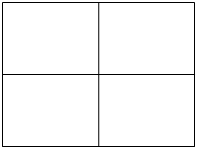 Example 2:  Factor 45w4 – 36w3 + 15w2 – 12wExample 3:  Factor 6g3 + 18g2 + 60g + 180Got it?  Factor each of the following by grouping.21x3 – 28x2 – 6x + 88t3 + 36t2 + 2t + 96x3 + 9x2 + 2x + 321x3 + 6x2 – 28x – 832m3 + 72m2 – 80m – 18030b4 – 45b3 – 10b2 + 15b60a5 – 72a4 – 210a3 + 252a212e4 + 18e3 + 36e2 + 54eFactorGCFPrimeThe Backwards Box MethodStep 1:  Factor out a GCF if one existsStep 2:  Put each term into the “box”Step 3:  Factor out the greatest common factor and put it on top (or on the side) of each boxStep 4:  Check your factors by multiplying them together and getting a solution within each boxStep 5:  Write your new factors as binomials!